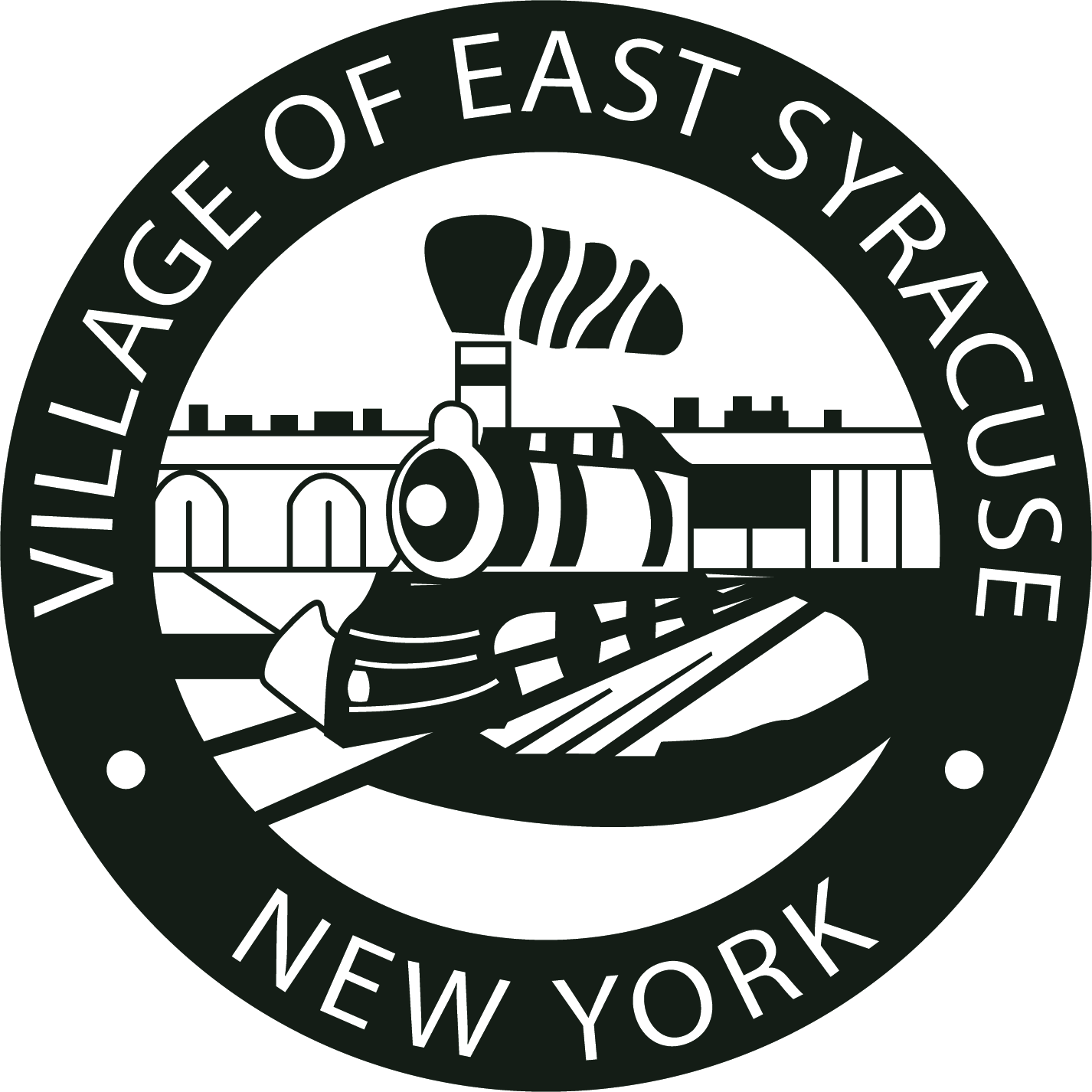 Village of East Syracuse204 North Center Street, East Syracuse, NY 13057Tel: 315-437-3541 Fax: 315-463-2150Special MeetingWednesday, March 27, 2024MINUTESPresent: Mayor Dadey, Deputy Mayor Albanese, Trustee Plourde, Trustee Para, Trustee MentAlso Present: Village Clerk Jennifer Scafidi, Treasurer Renee StoneMotion to schedule a Public Hearing on Monday April 15, 2024 at 6:00pm in the Village Court Room at the Municipal Building 204 North Center Street, East Syracuse, NY to consider the approval of the tentative budget for the Fiscal Year June 1, 2024 through May 31, 2025.Motion By: Deputy Mayor Albanese2nd By: Trustee ParaPolling the Board:  Yes     Motion Carried